Komisja Krajowa Federacji Regionów i Komisji Zakładowych    `80 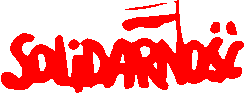 Przewodniczący Komisji Krajowej Federacji  `80 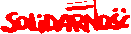 50-368 Wrocław                                     dr Zbigniew Półtorak ul. Chałubińskiego 6a                            tel . fax (071) 7841145          http://  www. federacjasolid80.umed.wroc.pl                                                                                                                e-mail amkomisjazakaldowa@gmail.comL.dz. 555/KKFRiKZ”S’80”/15                                                            Wrocław, dnia 30 grudnia  2015 r.                                                                               PREZES  TVP                                                                                                                     JANUSZ  DASZCZYŃSKIKomisja Krajowa Federacji Regionów i Komisji Zakładowych   `80 wnosi w oparciu o otrzymywane liczne skargi na pracę dziennikarzy TVP o wszczęcie postępowań wyjaśniająco- dyscyplinarnych wobec podległych Panu redaktorów w TVP :Hanny Lis,Beaty Tadla, Joanny Racewicz,Piotra Kraśko,Karoliny LewickaKrzysztof Ziemiec,Tomasza Lis,w celu ustalenia czy w swojej pracy działali celowo poprzez dobór treści w programach z Ich udziałem na szkodę interesu publicznego i czy zachowali przy tym obiektywizm w głoszonych racjach w redagowanych przez przywołanych programach informacyjnych. Na okoliczność powyższego, Komisja Krajowa Federacji Regionów i Komisji Zakładowych   `80 wskazuje przykładowo  na potrzeby analizy socjotechnicznej pozwalającej określić przesłanki do wywiedzenia części zarzutów sposób relacjonowania akcji protestacyjnych w dniu 12 i 13 grudnia 2015 roku przez Panie Joannę Racewicz  redagującą wówczas „PANORAMA” i Beatę Tadla „WIADOMOŚCI”.Z pobieżnego oglądu relacji z tych wydarzeń politycznych widać było wyraźnie, że „w relacji z protestu w dniu 12 grudnia 2015 roku zarówno w TVP 3 , jak w Panoramie oraz Wiadomościach zamieszczono ujęcia z protestu i widok jego skali, treści niesionych napisów oraz wypowiedzi jego uczestników,w relacji z protestu w dniu 13 grudnia 2015 roku TVP 3 unikała pokazywania w ogóle niesionych napisów przez protestujących, widoku skali tej manifestacji i pokazywania wypowiedzi jego uczestników, zdumiewała przy tym niepochlebna narracja.Przedmiotowa analiza socjotechniczna jest niezbędna w przypadku przywołanych dziennikarzy, aby określić, czy dają rękojmie obiektywizmu w swojej pracy redakcyjnej. Dlatego, Komisja Krajowa Federacji Regionów i Komisji Zakładowych   `80 wnosi o powołanie w tym celu komisji ds. oceny pracy tych pracowników TVP.Na okoliczność powyższego, związek nasz wskazuje, że od czasu red. Urbana władze i tajne służby stosowały socjotechnikę medialną  wykorzystywaną do kształtowania zachowań ludzkich w skali masowej.  W naszej ocenie kreatorem stosowanych wówczas i dalej socjotechnik medialnych był prof. Janusz Reykowski. Mechanizmy medialnego kształtowania 2rzeczywistości w ramach realizowanej w Polsce „pierestrojki”, w tym poprzez kreowania znaczącej pozycji pod te potrzeby polityków i medialnego niszczenia rodzących się sił demokratycznych w Polsce widać w mediach publicznych, jak na dłoni. Dlatego dokonując np. oglądu stosowania takich socjotechnik w ich ocenie należy wskazać, np., że w wprowadzonym po Wiadomościach programie „Dziś wieczorem” stosuje się prostą socjotechnikę polegającą na możliwości wygłaszania w formie krótkiego komunikatu- jednego dwóch zdań treści wyjątkowo oczerniających stronę przeciwną, gdyż taka forma najbardziej zapada w pamięć słuchającym ją widzom po Wiadomościach w TVP 1, których oglądalność jest bardzo duża. Oglądając ten mechanizm z porównania i traktowania zapraszanych stron widać wyraźnie, że program ten zwykle jest wymierzony w Prezydenta RP i PiS. Często pod te potrzeby zaprasza się jedynie polityków Platformy Obywatelskiej lub innej opozycji i byłą Premier RP Ewę Kopacz, która ma pełnię możliwości jak dokopać przywołanym i nikt Jej w takiej sytuacji nie przerywa, jak np. ostatnio.Drugim programem sprytnie kształtującym zachowania w skali masowej jest program Minęła Dwudziesta, gdzie zwykle Pani Karolina Lewicka, jak choćby wczoraj wykorzystuje wypowiedzi zaproszonych gości do zręcznego pozwalania jednym z opozycji bezprzykładnego atakowania rządzących, a gdy rządzący zręcznie kontratakują, to zręcznie im przerywa i mając przygotowane treści, nierzadko przekraczające temat dyskusji wygłasza je i tym utrwala negatywny obraz rządzących. Ma też zręcznie opanowany system dopowiadania do swoich pytań własnych treści w sytuacji, gdy nie uzyska na nie odpowiedzi. W kontekście powyższego, zanalizować należy także sposób publicystki Pani Karoliny Lewickiej w Wiadomościach TVP 1.W związku z powyższym, Komisja Krajowa Federacji Regionów i Komisji Zakładowych   `80 pokazuje częściowo warsztat analizy socjotechnicznej niezbędny do oceny każdego z przywołanych, jakiej należy poddać pracę w/w pracowników TVP.  Komisja Krajowa Federacji Regionów i Komisji Zakładowych   `80 oczekuje w tym przedmiocie efektów pracy medioznawców, którym, jak mamy nadzieję zleci Pan wszechstronną analizę pracy w/w pracowników.       W ocenie naszej organizacji niedopuszczalnym jest, aby tak skrótowo pokazywany był nadal w swej aktywności politycznej Prezydent RP dr Andrzej Duda.  Podobnie jest z Panią Prezydentową. Na tę okoliczność Komisja Krajowa Federacji Regionów i Komisji Zakładowych   `80 przypomina, ze poprzedniego Prezydenta RP Bronisława Komorowskiego było tak pełno w TVP, że strach było otworzyć, np lodówkę, aby i z niej nie wyskoczył z przemową. Działo się to w sytuacji, gdy Pan Bronisław Komorowski, jako Prezydent Elekt nie złożył wymagalnej treści z art. 130 Konstytucji przysięgi, aby mógł objąć ten Urząd. W świetle prawa nie mógł być tym Prezydentem, ale żaden Urząd, gdzie związek nasz składał w tym przedmiocie skargę nie podjął jej, kryjąc tym interes przywołanego. Pan Bronisław Komorowski zamiast przysiąc na cyt. „..a dobro Ojczyzny oraz pomyślność obywateli będą dla mnie zawsze najwyższym nakazem”, powiedział na „dobrość”, co nie jest tożsame z przywołanym Konstytucyjnym wymogiem.           Mamy nadzieję, że przedmiotowy wniosek przyczyni się do zobiektywizowania pracy TVP i tam zatrudnionych, gdyż nawet prywatna Telewizja Polsat pokazywała w sposób profesjonalny i porównywalny, np. protesty z 12 i 13 grudnia 2015 roku, w którym pokazywano wypowiedzi ich uczestników z obu politycznych stron, jak tez niesione przez nich napisy.    Przykład związany z obrażeniem Córki Prezydenta RP dr Andrzeja Dudy przez Pana Tomasza Lisa dowodzi, że w Polsce nie funkcjonują jeszcze standardy europejskie w ramach, których taki dziennikarz już dawno utraciłby swoje miejsce pracy w telewizji publicznej. Tym samym organizacja nasza oczekuje, że w oparciu o przedmiotowe naruszenie etyki dziennikarskiej Pan Tomasz Lis będzie pierwszym, któremu natychmiast podziękuje Pan za pracę w TVP.          Nowy prezes TVP Janusz Daszczyński do 
gmachu telewizji przy ul. Woronicza ..... faks 022 201 42 01Konstytucja Rzeczypospolitej Polskiej z dnia 2.04.1997 r. Rozdział V. Prezydent Rzeczypospolitej PolskiejArt. 126.1. Prezydent Rzeczypospolitej Polskiej jest najwyższym przedstawicielem Rzeczypospolitej Polskiej i gwarantem ciągłości władzy państwowej.
2. Prezydent Rzeczypospolitej czuwa nad przestrzeganiem Konstytucji, stoi na straży suwerenności i bezpieczeństwa państwa oraz nienaruszalności i niepodzielności jego terytorium.
3. Prezydent Rzeczypospolitej wykonuje swoje zadania w zakresie i na zasadach określonych w Konstytucji i ustawach. Art. 127.1. Prezydent Rzeczypospolitej jest wybierany przez Naród w wyborach powszechnych, równych, bezpośrednich i w głosowaniu tajnym.
2. Prezydent Rzeczypospolitej jest wybierany na pięcioletnią kadencję i może być ponownie wybrany tylko raz.
3. Na Prezydenta Rzeczypospolitej może być wybrany obywatel polski, który najpóźniej w dniu wyborów kończy 35 lat i korzysta z pełni praw wyborczych do Sejmu. Kandydata zgłasza co najmniej 100.000 obywateli mających prawo wybierania do Sejmu.
4. Na Prezydenta Rzeczypospolitej wybrany zostaje kandydat, który otrzymał więcej niż połowę ważnie oddanych głosów. Jeżeli żaden z kandydatów nie uzyska wymaganej większości, czternastego dnia po pierwszym głosowaniu przeprowadza się ponowne głosowanie.
5. W ponownym głosowaniu wyboru dokonuje się spośród dwóch kandydatów, którzy w pierwszym głosowaniu otrzymali kolejno największą liczbę głosów. Jeżeli którykolwiek z tych dwóch kandydatów wycofa zgodę na kandydowanie, utraci prawo wyborcze lub umrze, w jego miejsce do wyborów w ponownym głosowaniu dopuszcza się kandydata, który otrzymał kolejno największą liczbę głosów w pierwszym głosowaniu. W takim przypadku datę ponownego głosowania odracza się o dalszych 14 dni.
6. Na Prezydenta Rzeczypospolitej wybrany zostaje kandydat, który w ponownym głosowaniu otrzymał więcej głosów.
7. Zasady i tryb zgłaszania kandydatów i przeprowadzania wyborów oraz warunki ważności wyboru Prezydenta Rzeczypospolitej określa ustawa. Art. 128.1. Kadencja Prezydenta Rzeczypospolitej rozpoczyna się w dniu objęcia przez niego urzędu.
2. Wybory Prezydenta Rzeczypospolitej zarządza Marszałek Sejmu na dzień przypadający nie wcześniej niż na 100 dni i nie później niż na 75 dni przed upływem kadencji urzędującego Prezydenta Rzeczypospolitej, a w razie opróżnienia urzędu Prezydenta Rzeczypospolitej – nie później niż w czternastym dniu po opróżnieniu urzędu, wyznaczając datę wyborów na dzień wolny od pracy przypadający w ciągu 60 dni od dnia zarządzenia wyborów. Art. 129.1. Ważność wyboru Prezydenta Rzeczypospolitej stwierdza Sąd Najwyższy.
2. Wyborcy przysługuje prawo zgłoszenia do Sądu Najwyższego protestu przeciwko ważności wyboru Prezydenta Rzeczypospolitej na zasadach określonych w ustawie.
3. W razie stwierdzenia nieważności wyboru Prezydenta Rzeczypospolitej przeprowadza się nowe wybory, na zasadach przewidzianych w art. 128 ust. 2 dla przypadku opróżnienia urzędu Prezydenta Rzeczypospolitej. Art. 130.Prezydent Rzeczypospolitej obejmuje urząd po złożeniu wobec Zgromadzenia Narodowego następującej przysięgi:
“Obejmując z woli Narodu urząd Prezydenta Rzeczypospolitej Polskiej, uroczyście przysięgam, że dochowam wierności postanowieniom Konstytucji, będę strzegł niezłomnie godności Narodu, niepodległości i bezpieczeństwa Państwa, a dobro Ojczyzny oraz pomyślność obywateli będą dla mnie zawsze najwyższym nakazem”.
Przysięga może być złożona z dodaniem zdania “Tak mi dopomóż Bóg”. Art. 131.1. Jeżeli Prezydent Rzeczypospolitej nie może przejściowo sprawować urzędu, zawiadamia o tym Marszałka Sejmu, który tymczasowo przejmuje obowiązki Prezydenta Rzeczypospolitej. Gdy Prezydent Rzeczypospolitej nie jest w stanie zawiadomić Marszałka Sejmu o niemożności sprawowania urzędu, wówczas o stwierdzeniu przeszkody w sprawowaniu urzędu przez Prezydenta Rzeczypospolitej rozstrzyga Trybunał Konstytucyjny na wniosek Marszałka Sejmu. W razie uznania przejściowej niemożności sprawowania urzędu przez Prezydenta Rzeczypospolitej Trybunał Konstytucyjny powierza Marszałkowi Sejmu tymczasowe wykonywanie obowiązków Prezydenta Rzeczypospolitej.
2. Marszałek Sejmu tymczasowo, do czasu wyboru nowego Prezydenta Rzeczypospolitej, wykonuje obowiązki Prezydenta Rzeczypospolitej w razie:
1) śmierci Prezydenta Rzeczypospolitej,
2) zrzeczenia się urzędu przez Prezydenta Rzeczypospolitej,
3) stwierdzenia nieważności wyboru Prezydenta Rzeczypospolitej lub innych przyczyn nieobjęcia urzędu po wyborze,
4) uznania przez Zgromadzenie Narodowe trwałej niezdolności Prezydenta Rzeczypospolitej do sprawowania urzędu ze względu na stan zdrowia, uchwałą podjętą większością co najmniej 2/3 głosów ustawowej liczby członków Zgromadzenia Narodowego,
5) złożenia Prezydenta Rzeczypospolitej z urzędu orzeczeniem Trybunału Stanu.
3. Jeżeli Marszałek Sejmu nie może wykonywać obowiązków Prezydenta Rzeczypospolitej, obowiązki te przejmuje Marszałek Senatu.
4. Osoba wykonująca obowiązki Prezydenta Rzeczypospolitej nie może postanowić o skróceniu kadencji Sejmu. Art. 132.Prezydent Rzeczypospolitej nie może piastować żadnego innego urzędu ani pełnić żadnej funkcji publicznej, z wyjątkiem tych, które są związane ze sprawowanym urzędem. Art. 133.1. Prezydent Rzeczypospolitej jako reprezentant państwa w stosunkach zewnętrznych:
1) ratyfikuje i wypowiada umowy międzynarodowe, o czym zawiadamia Sejm i Senat,
2) mianuje i odwołuje pełnomocnych przedstawicieli Rzeczypospolitej Polskiej w innych państwach i przy organizacjach międzynarodowych,
3) przyjmuje listy uwierzytelniające i odwołujące akredytowanych przy nim przedstawicieli dyplomatycznych innych państw i organizacji międzynarodowych.
2. Prezydent Rzeczypospolitej przed ratyfikowaniem umowy międzynarodowej może zwrócić się do Trybunału Konstytucyjnego z wnioskiem w sprawie jej zgodności z Konstytucją.
3. Prezydent Rzeczypospolitej w zakresie polityki zagranicznej współdziała z Prezesem Rady Ministrów i właściwym ministrem. Art. 134.1. Prezydent Rzeczypospolitej jest najwyższym zwierzchnikiem Sił Zbrojnych Rzeczypospolitej Polskiej.
2. W czasie pokoju Prezydent Rzeczypospolitej sprawuje zwierzchnictwo nad Siłami Zbrojnymi za pośrednictwem Ministra Obrony Narodowej.
3. Prezydent Rzeczypospolitej mianuje Szefa Sztabu Generalnego i dowódców rodzajów Sił Zbrojnych na czas określony. Czas trwania kadencji, tryb i warunki odwołania przed jej upływem określa ustawa.
4. Na czas wojny Prezydent Rzeczypospolitej, na wniosek Prezesa Rady Ministrów, mianuje Naczelnego Dowódcę Sił Zbrojnych. W tym samym trybie może on Naczelnego Dowódcę Sił Zbrojnych odwołać. Kompetencje Naczelnego Dowódcy Sił Zbrojnych i zasady jego podległości konstytucyjnym organom Rzeczypospolitej Polskiej określa ustawa.
5. Prezydent Rzeczypospolitej, na wniosek Ministra Obrony Narodowej, nadaje określone w ustawach stopnie wojskowe.
6. Kompetencje Prezydenta Rzeczypospolitej, związane ze zwierzchnictwem nad Siłami Zbrojnymi, szczegółowo określa ustawa. Art. 135.Organem doradczym Prezydenta Rzeczypospolitej w zakresie wewnętrznego i zewnętrznego bezpieczeństwa państwa jest Rada Bezpieczeństwa Narodowego. Art. 136.W razie bezpośredniego, zewnętrznego zagrożenia państwa Prezydent Rzeczypospolitej, na wniosek Prezesa Rady Ministrów, zarządza powszechną lub częściową mobilizację i użycie Sił Zbrojnych do obrony Rzeczypospolitej Polskiej. Art. 137.Prezydent Rzeczypospolitej nadaje obywatelstwo polskie i wyraża zgodę na zrzeczenie się obywatelstwa polskiego. Art. 138.Prezydent Rzeczypospolitej nadaje ordery i odznaczenia. Art. 139.Prezydent Rzeczypospolitej stosuje prawo łaski. Prawa łaski nie stosuje się do osób skazanych przez Trybunał Stanu. Art. 140.Prezydent Rzeczypospolitej może zwracać się z orędziem do Sejmu, do Senatu lub do Zgromadzenia Narodowego. Orędzia nie czyni się przedmiotem debaty. Art. 141.1. W sprawach szczególnej wagi Prezydent Rzeczypospolitej może zwołać Radę Gabinetową. Radę Gabinetową tworzy Rada Ministrów obradująca pod przewodnictwem Prezydenta Rzeczypospolitej.
2. Radzie Gabinetowej nie przysługują kompetencje Rady Ministrów. Art. 142.1. Prezydent Rzeczypospolitej wydaje rozporządzenia i zarządzenia na zasadach określonych w art. 92 i art. 93.
2. Prezydent Rzeczypospolitej wydaje postanowienia w zakresie realizacji pozostałych swoich kompetencji. Art. 143.Organem pomocniczym Prezydenta Rzeczypospolitej jest Kancelaria Prezydenta Rzeczypospolitej. Prezydent Rzeczypospolitej nadaje statut Kancelarii oraz powołuje i odwołuje Szefa Kancelarii Prezydenta Rzeczypospolitej. Art. 144.1. Prezydent Rzeczypospolitej, korzystając ze swoich konstytucyjnych i ustawowych kompetencji, wydaje akty urzędowe.
2. Akty urzędowe Prezydenta Rzeczypospolitej wymagają dla swojej ważności podpisu Prezesa Rady Ministrów, który przez podpisanie aktu ponosi odpowiedzialność przed Sejmem.
3. Przepis ust. 2 nie dotyczy:
1) zarządzania wyborów do Sejmu i Senatu,
2) zwoływania pierwszego posiedzenia nowo wybranych Sejmu i Senatu,
3) skracania kadencji Sejmu w przypadkach określonych w Konstytucji,
4) inicjatywy ustawodawczej,
5) zarządzania referendum ogólnokrajowego,
6) podpisywania albo odmowy podpisania ustawy,
7) zarządzania ogłoszenia ustawy oraz umowy międzynarodowej w Dzienniku Ustaw Rzeczypospolitej Polskiej,
8) zwracania się z orędziem do Sejmu, do Senatu lub do Zgromadzenia Narodowego,
9) wniosku do Trybunału Konstytucyjnego,
10) wniosku o przeprowadzenie kontroli przez Najwyższą Izbę Kontroli,
11) desygnowania i powoływania Prezesa Rady Ministrów,
12) przyjmowania dymisji Rady Ministrów i powierzania jej tymczasowego pełnienia obowiązków,
13) wniosku do Sejmu o pociągnięcie do odpowiedzialności przed Trybunałem Stanu członka Rady Ministrów,
14) odwoływania ministra, któremu Sejm wyraził wotum nieufności,
15) zwoływania Rady Gabinetowej,
16) nadawania orderów i odznaczeń,
17) powoływania sędziów,
18) stosowania prawa łaski,
19) nadawania obywatelstwa polskiego i wyrażania zgody na zrzeczenie się obywatelstwa polskiego,
20) powoływania Pierwszego Prezesa Sądu Najwyższego,
21) powoływania Prezesa i Wiceprezesa Trybunału Konstytucyjnego,
22) powoływania Prezesa Naczelnego Sądu Administracyjnego,
23) powoływania prezesów Sądu Najwyższego oraz wiceprezesów Naczelnego Sądu Administracyjnego,
24) wniosku do Sejmu o powołanie Prezesa Narodowego Banku Polskiego,
25) powoływania członków Rady Polityki Pieniężnej,
26) powoływania i odwoływania członków Rady Bezpieczeństwa Narodowego,
27) powoływania członków Krajowej Rady Radiofonii i Telewizji,
28) nadawania statutu Kancelarii Prezydenta Rzeczypospolitej oraz powoływania i odwoływania Szefa Kancelarii Prezydenta Rzeczypospolitej,
29) wydawania zarządzeń na zasadach określonych w art. 93,
30) zrzeczenia się urzędu Prezydenta Rzeczypospolitej. Art. 145.1. Prezydent Rzeczypospolitej za naruszenie Konstytucji, ustawy lub za popełnienie przestępstwa może być pociągnięty do odpowiedzialności przed Trybunałem Stanu.
2. Postawienie Prezydenta Rzeczypospolitej w stan oskarżenia może nastąpić uchwałą Zgromadzenia Narodowego, podjętą większością co najmniej 2/3 głosów ustawowej liczby członków Zgromadzenia Narodowego na wniosek co najmniej 140 członków Zgromadzenia Narodowego.
3. Z dniem podjęcia uchwały o postawieniu Prezydenta Rzeczypospolitej w stan oskarżenia przed Trybunałem Stanu sprawowanie urzędu przez Prezydenta Rzeczypospolitej ulega zawieszeniu. Przepis art. 131 stosuje się odpowiednio. 